 Pacer Test Individual Score Sheet 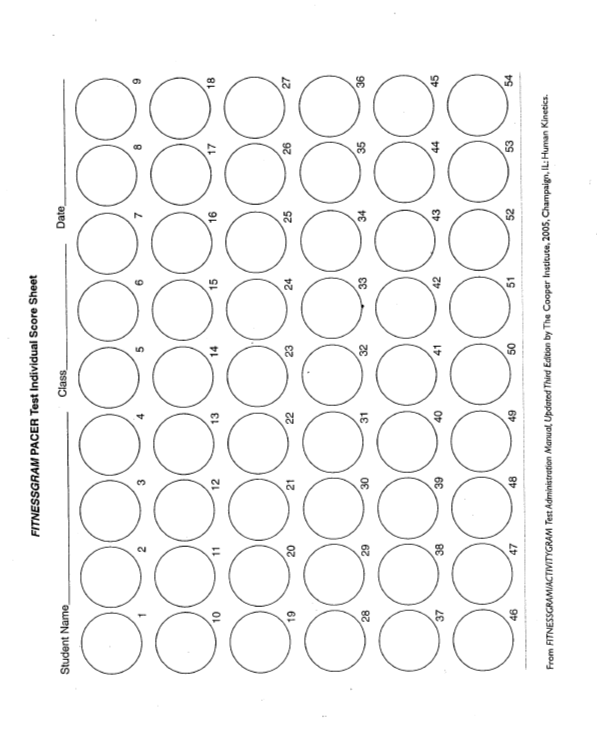 